ROMÂNIA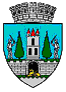 JUDEŢUL SATU MARECONSILIUL LOCAL AL MUNICIPIULUI SATU MAREHOTĂRÂREA nr. 261/25.08.2022privind aprobarea încheierii de către Transurban SA Satu Mare a unui contract de asistență juridicăConsiliul local al Municipiului Satu Mare întrunit în şedinţa ordinară din data de 25.08.2022,Având în vedere adresa Transurban SA Satu Mare nr. 2058/22.08.2022, înregistrată la Primăria Satu Mare sub nr. 46367/22.08.2022,Analizând proiectul de hotărâre înregistrat sub nr. 46498/22.08.2022, referatul de aprobare al Primarului Municipiului Satu Mare, înregistrat sub nr. 46502/22.08.2022, în calitate de iniţiator, raportul de specialitate al Serviciului Juridic din cadrul aparatului de specialitate al Primarului Municipiului Satu Mare înregistrat sub nr. 46505/22.08.2022, nota justificativă a Transurban SA Satu Mare nr. 2047/18.08.2022, avizele comisiilor de specialitate ale Consiliului Local Satu Mare,În conformitate cu prevederile art. I alin. (1), alin. (3) lit. b) din Ordonanţa de Urgenţă nr. 26/2012  privind unele măsuri de reducere a cheltuielilor publice şi întărirea disciplinei financiare şi de modificare şi completare a unor acte normative, cu modificările şi completările ulterioare,Raportat la prevederile art. 37 alin. (1) lit. d) coroborate cu alin. (3) lit. b) din Legea nr. 99/2016 privind achiziţiile sectoriale, cu modificările şi completările ulterioare, Anexa 1 din Hotărârea Guvernului nr. 394/2016 pentru aprobarea Normelor metodologice de aplicare a prevederilor referitoare la atribuirea contractului sectorial/acordului-cadru din Legea nr. 99/2016 privind achiziţiile sectoriale, cu modificările şi completările ulterioare,Ţinând seama de prevederile Legii nr. 24/2000 privind normele de tehnică legislativă pentru elaborarea actelor normative, republicată, În temeiul prevederilor art. 129 alin. (2) lit. a), alin. (3) lit. d), al prevederilor art. 139 alin. (1) și ale 196 alin. (1) lit. a) din O.U.G. 57/2019 privind Codul administrativ, cu modificările și completările ulterioare,Adoptă următoarea: H O T Ă R Â R E:Art. 1. Se aprobă achiziția, în condițiile legii, a serviciilor de asistență juridică de către Transurban S.A Satu Mare. Art. 2. Cu ducerea la îndeplinire a prezentei hotărâri se încredințează Directorul General al Transurban S.A. Satu Mare.Art. 3 Prezenta hotărâre se comunică, prin intermediul Secretarului General al Municipiului Satu Mare, în termenul prevăzut de lege, Primarului Municipiului Satu Mare, Instituției Prefectului - Județul Satu Mare şi Transurban S.A. Satu Mare.Președinte de ședință,                                                  Contrasemnează       Crăciun Ciprian Dumitru                                               Secretar general,                                                                                             Mihaela Maria RacolțaPrezenta hotărâre a fost adoptată cu respectarea prevederilor art. 139 alin. (1) din O.U.G. nr. 57/2019 privind Codul administrativ;Redactat în 5 exemplare originaleTotal consilieri în funcţie 23Nr. total al consilierilor prezenţi22Nr total al consilierilor absenţi1Nr. consilieri luați în calcul cf. art. 228 alin. 3 din OUG 57/201921Nu participă la dezbateri și la vot1Voturi pentru21Voturi împotrivă0Abțineri0